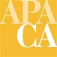 Date: October, 2021 To: APA California Board of Directors From: Steven A. Preston, FAICP and J. Laurence Mintier, FAICP. Chapter Historians Subject: BUDGET REQUESTS – 75th ANNIVERSARY PLANNING, FY/CY 2022 For purposes of budget planning, we have been asked to break out the “first year” (FY 2022) funding  requests from the larger, 2-1/2 year program recommended in the 75th Anniversary Committee’s report.  The following table provides our recommendation for items that we request be funded in the 2022  budget year: Item Estimated Cost Sponsor  Opportunity? FY/CY1. Anniversary Webpage $1000 Yes 20222. Archives Exhibit $1000 (placesaver – discussions  ongoing with CSUN)Yes CSUN, subject to  their budget and  requirements2022-20233. Book Celebrating APA/CA’s  Planning History This would be a book that explores  both APA CA and planning in California  over the past 75 years. Published by  Solano Press.Pages: 150-200 Copies: 750-1000 Est. Cost: $8000  (E-book also considered)Possible,  depending on APA  and publisher  requirements2022-20234. Branding and Logo Design Dev.: NA Promotion: $1500Not recommended 2021-20225. Interactive Graphic Timeline $3000 Placesaver/Actual Unknown – less if can be designed by  volunteersYes 2022-20236. Historical poster displays  throughout conferenceDesign (10) $850  [free if volunteered] Retractable Stands (10)  $990Yes 2022-20237. Oral Histories No allocation yet – Discussions beginningYes 2022-20258. Public Information/ Social Media,  Expanded$2500 (Half of total requested for  two-year period)No 2022-2023TOTAL CY 2022 18,840